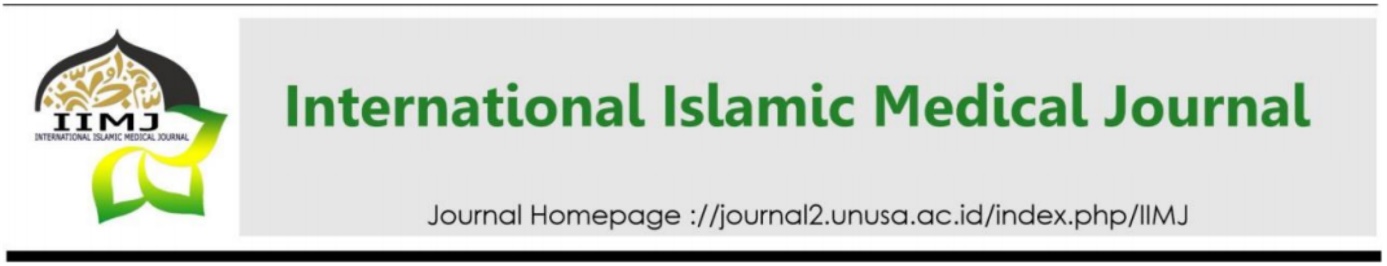 Title Max 20 Words: Instructions/Template for Preparing Case Study Manuscript for IIMJ (Times New Roman 16, Bold, 1.15 space, Capitalize Each Word, and Align Left)First Author,1* Second Author2 (Cambria 11, Bold, 1.15 space, Align Left)1Affiliation (Name of Department, Name of Faculty, Name of University, Name of City, Name of Country)2Affiliation (Name of Department, Name of Faculty, Name of University, Name of City, Name of Country)*Corresponding Author: xxxx@xxx (Times New Roman 10, Singled Spacing, Align Left)Introduction (Heading line. Times New Roman 12, Bold, Justify, and Capitalize Each Word)Briefly summarizes why this case is unique. The Introduction should explain the background to the case report or study, its aims, a summary of the existing literature. (Times New Roman 12, 1.5 spacing, justify, sentence case, first line each paragraph indentation is 0.2" or 0.5 cm)Case(s) (Heading line. Times New Roman 12, Bold, Justify, and Capitalize Each Word)This section should relate the detailed description of the case, which include:1.	a description of the patient’s relevant demographic details, 2.	medical history, 3.	Diagnostic assessments4.	symptoms and signs, 5.	treatment or intervention, 6.	follow-up and outcomes7.	any other significant details.8.	ethics approval and consent to participate.  Descriptions can also be supported with the presentation of tables, images, etc. Captions for table is written above it with sequenced numbering so that it can be easily referenced. (Times New Roman 12, 1.5 spacing, justify, sentence case, first line each paragraph indentation is 0.2" or 0.5 cm)Subheadings 1 (Times New Roman 12, bold, italic, 1.5 spacing, justify, sentence case)Subheadings 2 (Times New Roman 12, italic, 1.5 spacing, justify, sentence case)Table 1.  Example for a small table (Above the table, TNR 12, Align center, Sentence case, 2 column)Note: table note or source must place below the table, TNR 10, align justify, 1 space, 2 columns, sentence.Table 2. Example for a wide table (Above the table, TNR 12, Align center, Sentence case, 1 column)Note: table note or source must place below the table, TNR 10, align justify, 1 space, 1 column, sentence case.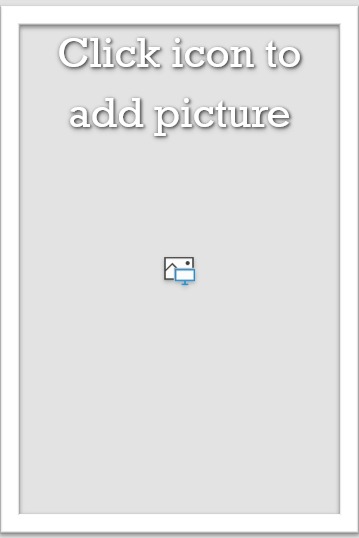 Figure 1.  Example for a figureSource: name (year) (Below the figure, TNR 12, Align center, Sentence case, 2 column)The figure should be clear and easily legible. If the table or figure is not the author's personal work, the source of the citation must be written. Each figure and table must be explained and referenced in the article text. Discussion (Heading line. Times New Roman 12, Bold, Justify, and Capitalize Each Word)This section should relate the case section to current understanding of the scientific problems being investigated in the field. Description of relevant references to another work/s in the field should be included here. This is the opportunity to describe mechanisms of pathology/injury, guidelines and their relevance, diagnostic pathways (use diagrams if you like) and the points of interest of the case. This section also allows you to discuss the significance of your case. This section should end with insight and recommendation that arise as a result of your work. (Times New Roman 12, 1.5 spacing, justify, sentence case, first line each paragraph indentation is 0.2" or 0.5 cm)Conclusion (Heading line. Times New Roman 12, Bold, Justify, and Capitalize Each Word)The conclusion offers the most important findings from the case without references. This section should highlight current understanding of the scientific problems in the case report/study. (Times New Roman 12, 1.5 spacing, justify, sentence case, first line each paragraph indentation is 0.2" or 0.5 cm)References (IIMJ uses APA 7th referencing style. We recommend that you use a reference manager such as Mendeley or Zotero. The references should be in alphabetical order, use Times New Roman 12, 1.5 space, hanging paragraph 0.2” or 0.5 cm)Sarkar, S.,  Patra, C.,  Dasgupta, MK et al., 2013. Prevalence of Congenital Anomalies in Neonates and Associated Risk Factors in a Tertiary Care Hospital in Eastern India. J Clin Neonatol. Jul-Sep; 2(3): 131–134.Thaddanee, R., Patel, HS., Thakor, N., 2016. A Study on Incidence of Congenital Anomalies in Newborns and The Association with Maternal Factors: A Prospective Study. Int J Contemp Pediatr 3. (2):579-582ARTICLE INFOABSTRACT (Times New Roman 10, UPPERCASE, Align Left)Keywords: word 1, word 2, ...(TNR 10, Align left, 3-5 words and/or phrases)Submitted:Reviewed:Accepted: Introduction: Type the introduction of study hereCase: Type the case(s) of study hereDiscussion: Type the discussion of study hereConclusions: Type the conclusion of study here(The font is Times New Roman, 10 pt, and justify. Maximum abstract is 350 words, which is followed by 3-5 keywords. The abstract should briefly describe your entire paper.)Main tableFormat styleThis type of table is used if you have a small table. So, it is presented in 2 columns.Times New Roman 10, 1.5 spaces, Sentence case, adjustable aligning.There is no inside vertical border, no left border, and no right border.Main tableFormat styleThis type of table is used if you need a wider table. So, it is presented in 1 column.Times New Roman 10, 1.5 spaces, Sentence case, adjustable aligning.If the table is over than 1 page, repeat as header row at the top of each pages.There is no inside vertical border, no left border, and no right border.